บวชสามเณรภาคฤดูร้อน ประจำปี 2562 ณ วัดเขาบางทราย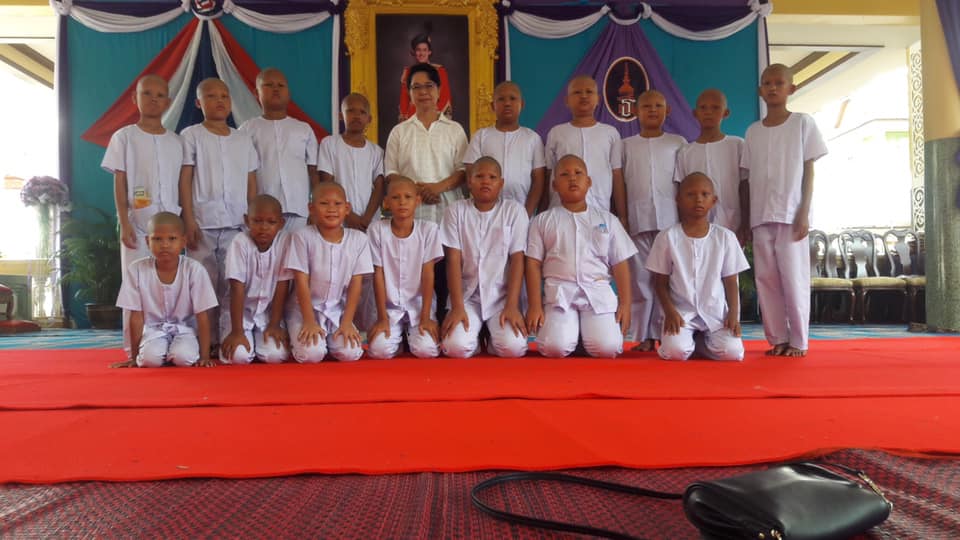 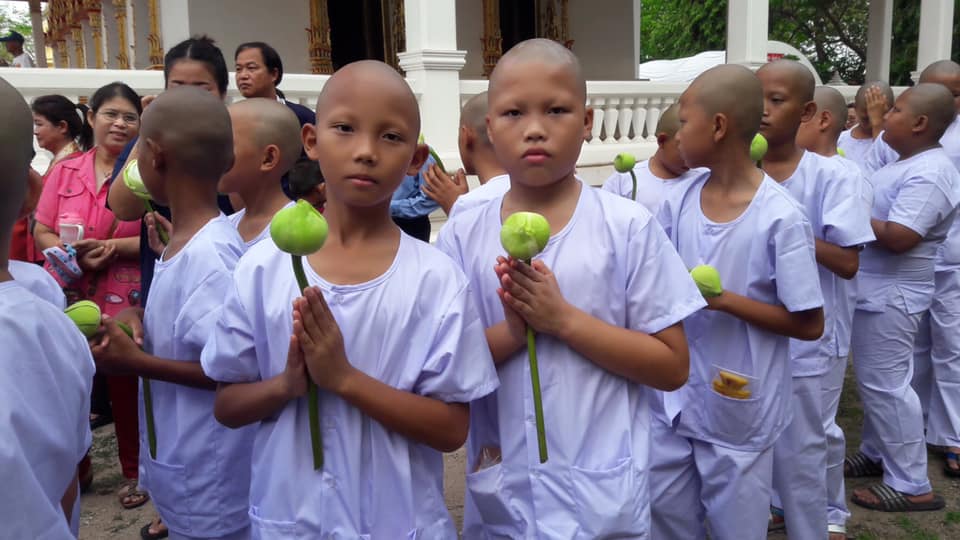 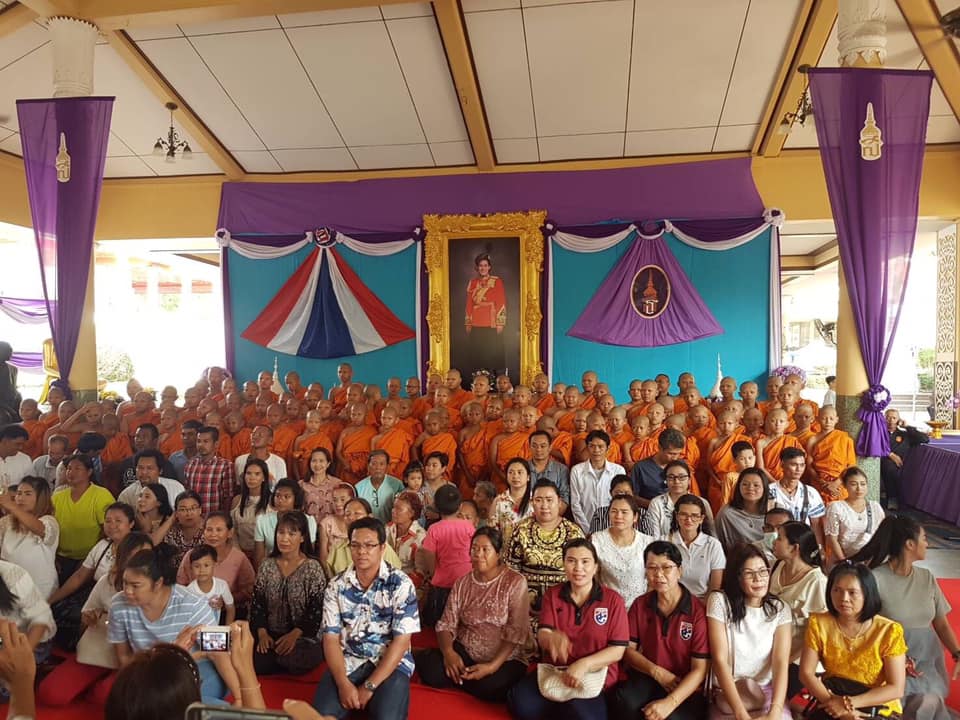 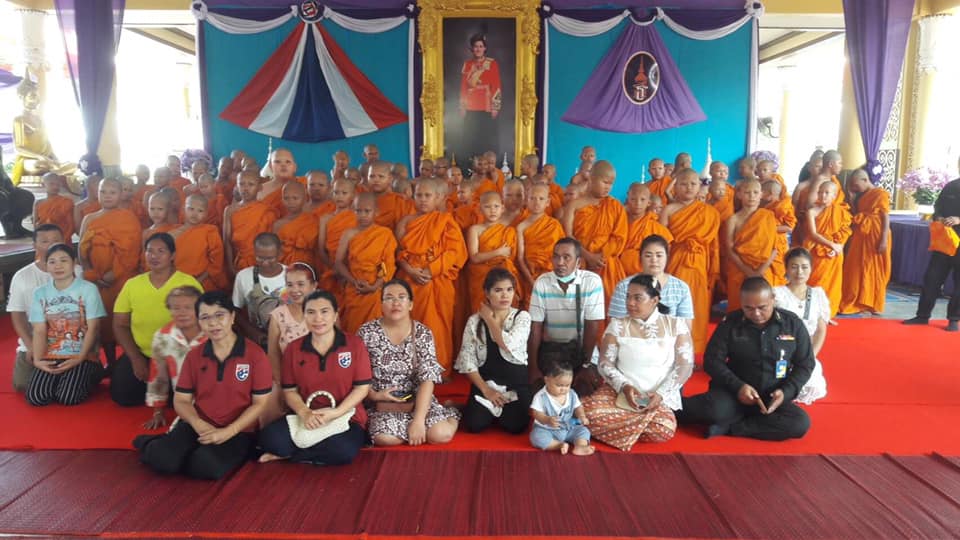 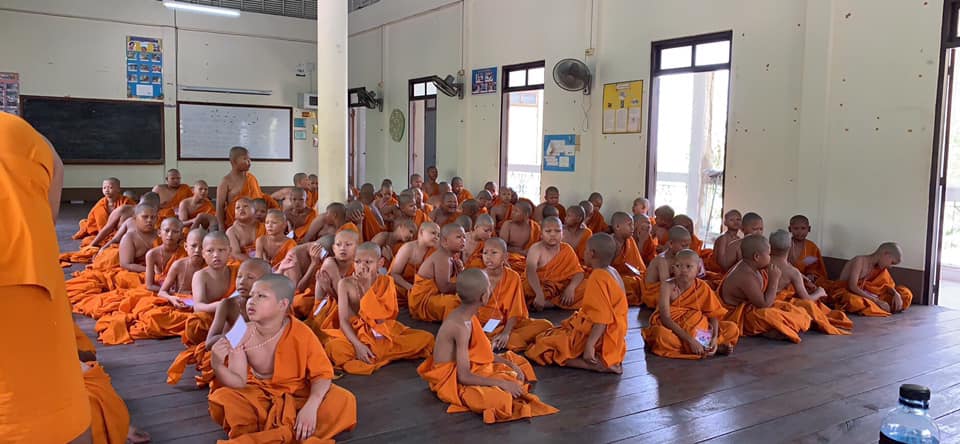 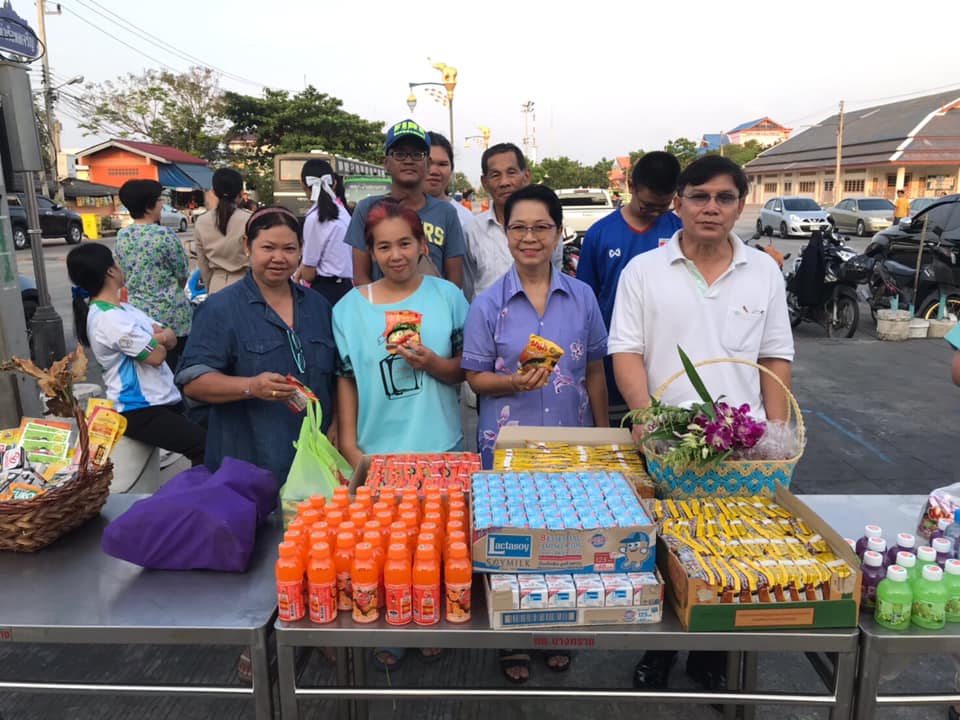 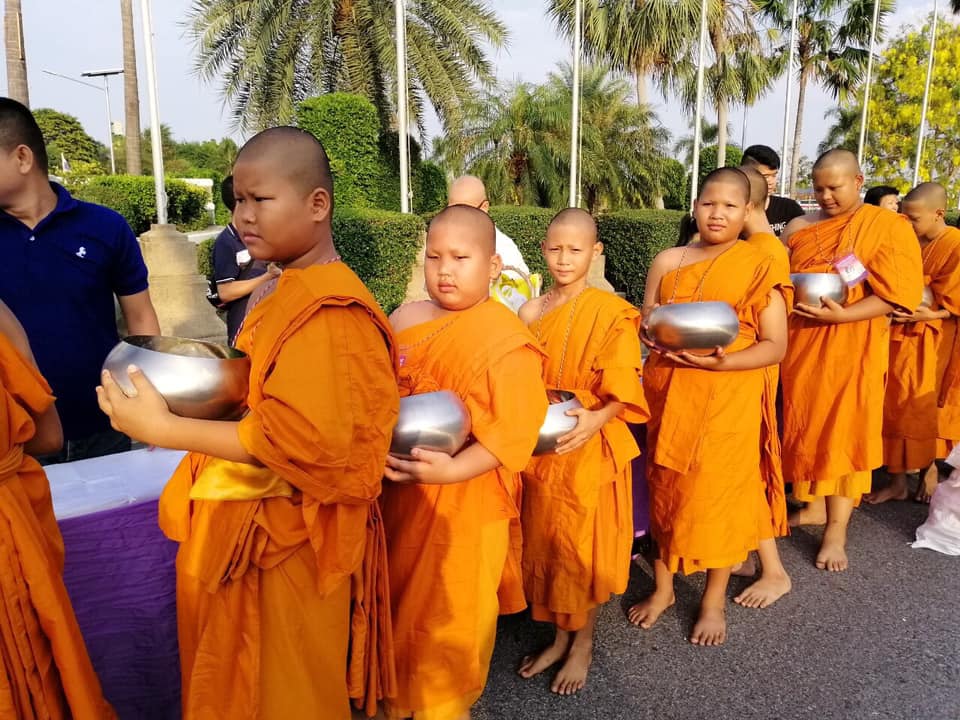 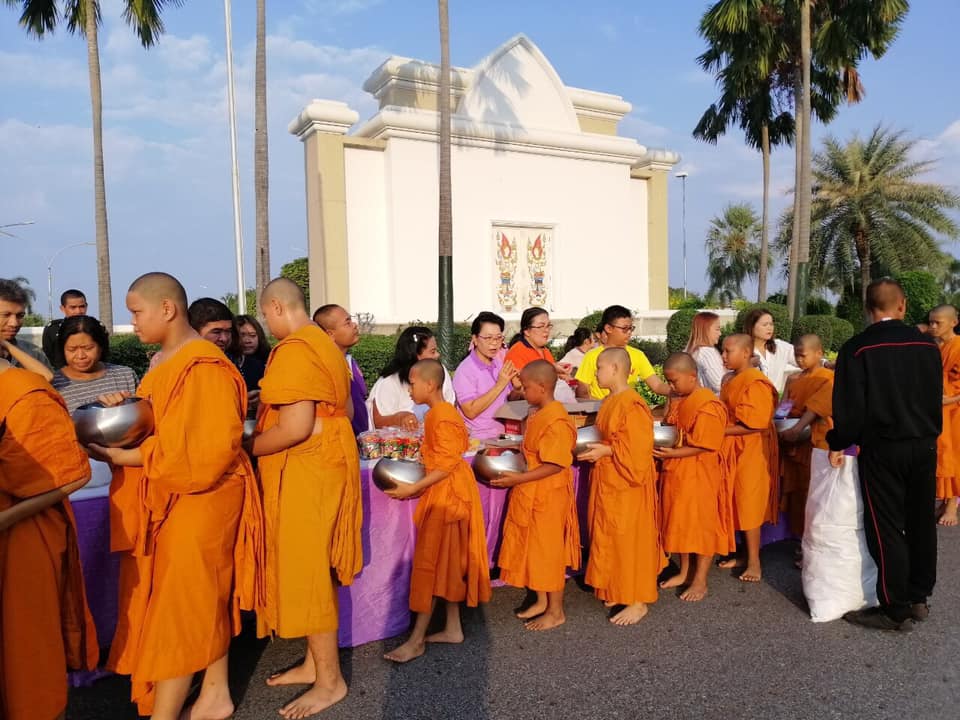 